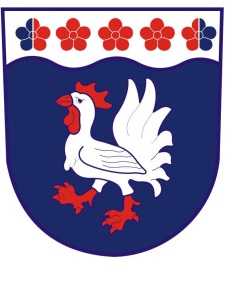            OBEC STUDNICE
                                                   Výroční zprávao poskytování informací dle zákona č. 106/1999 Sb., o svobodném přístupu k informacím ve znění pozdějších předpisů za rok 2019Obec Studnice  se sídlem Obecní úřad, Studnice 1, 549 48 Studnice, IČO:00273082, zveřejňuje v souladu  s ustanovením §18 zákona č. 106/1999 Sb., o svobodném přístupu k informacím, ve znění pozdějších předpisů (dále jen „zákon“), tuto výroční zprávu o své činnosti v oblasti poskytování informací za rok 2019.Povinně zveřejněné údaje v členění dle §18 zákona:počet podaných žádostí o informace:                      1počet podaných odvolání  proti rozhodnutí:            0opis podstatných částí každého rozsudku soudu:    0výčet poskytnutých  výhradních licencí, včetně odůvodnění nezbytnosti poskytnutí výherní licence:   0počet stížností podaných podle §16a, důvody jejich podání a stručný popis způsobu jejich vyřízení:     0další informace vztahující se k uplatňování tohoto zákona:  0Další žádosti o informace podané pracovníkům obecního úřadu, které nebyly požadované dle zákona, byly vyřízeny pracovníky obecního úřadu v zákonných lhůtách.Ve Studnici dne 26.2.2020                                                                              Mgr. Kristýna Kubínová                                                                          starostka